Akceptace objednávky (datum + razítko + podpis dodavatele):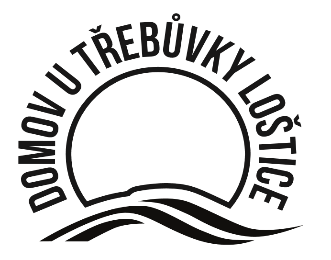 Domov u Třebůvky Loštice, příspěvková organizace
789 83 Loštice, Hradská 113/5  e-mail: domov@utrebuvky.cz
IČ 75004020  DIČ CZ75004020 číslo účtu: 1906985349/0800  KS Ostrava: Pr 800Domov u Třebůvky Loštice, příspěvková organizace
789 83 Loštice, Hradská 113/5  e-mail: domov@utrebuvky.cz
IČ 75004020  DIČ CZ75004020 číslo účtu: 1906985349/0800  KS Ostrava: Pr 800Domov u Třebůvky Loštice, příspěvková organizace
789 83 Loštice, Hradská 113/5  e-mail: domov@utrebuvky.cz
IČ 75004020  DIČ CZ75004020 číslo účtu: 1906985349/0800  KS Ostrava: Pr 800Domov u Třebůvky Loštice, příspěvková organizace
789 83 Loštice, Hradská 113/5  e-mail: domov@utrebuvky.cz
IČ 75004020  DIČ CZ75004020 číslo účtu: 1906985349/0800  KS Ostrava: Pr 800Domov u Třebůvky Loštice, příspěvková organizace
789 83 Loštice, Hradská 113/5  e-mail: domov@utrebuvky.cz
IČ 75004020  DIČ CZ75004020 číslo účtu: 1906985349/0800  KS Ostrava: Pr 800ZÁVAZNá OBJEDNÁVKaZÁVAZNá OBJEDNÁVKaZÁVAZNá OBJEDNÁVKaZÁVAZNá OBJEDNÁVKaZÁVAZNá OBJEDNÁVKačíslo objednávky:číslo objednávky:číslo objednávky:2017/74 2017/74 2017/74 místo a termím dodání:místo a termím dodání:místo a termím dodání:DuT Loštice, 2017/prosinecDuT Loštice, 2017/prosinecDuT Loštice, 2017/prosinecdatum vystavení
16.11.2017datum vystavení
16.11.2017vyřizujeR. Rabenseiferovátelefon583 445 120telefon583 445 120interní označení257/R/2017příjemce objednávky (dodavatel): EC-interiéry s.r.o.Resslova 221/21779 00 OlomoucIČ 25329804popis objednávky:Na základě nabídky č. N201704628 ze dne 15.11.2017 u Vás objednáváme kompletní realizaci zakázky (kancelářský nábytek).popis objednávky:Na základě nabídky č. N201704628 ze dne 15.11.2017 u Vás objednáváme kompletní realizaci zakázky (kancelářský nábytek).popis objednávky:Na základě nabídky č. N201704628 ze dne 15.11.2017 u Vás objednáváme kompletní realizaci zakázky (kancelářský nábytek).celková a konečná splatná částka v Kč:96.611,00 Kč s DPH96.611,00 Kč s DPHmísto dodání objednávky a identifikace odběratele: Domov u Třebůvky Loštice, příspěvková organizace
789 83 Loštice, Hradská 113/5 | IČ 75004020upozornění pro příjemce objednávky: Objednané zboží / objednané služby dodejte na místo dodání objednavatele. Bez uvedení úplné identifikace odběratele včetně čísla objednávky, bude vámi vystavená faktura vrácena k doplnění požadovaných údajů, tím se vystavujete opožděné úhradě faktury. Upozorňujeme, že tato objednávka podléhá zveřejnění dle Zákona o zvláštních podmínkách účinnosti některých smluv, uveřejňování těchto smluv a o registru smluv (zákon o registru smluv č. 340/2015 Sb.).místo dodání objednávky a identifikace odběratele: Domov u Třebůvky Loštice, příspěvková organizace
789 83 Loštice, Hradská 113/5 | IČ 75004020upozornění pro příjemce objednávky: Objednané zboží / objednané služby dodejte na místo dodání objednavatele. Bez uvedení úplné identifikace odběratele včetně čísla objednávky, bude vámi vystavená faktura vrácena k doplnění požadovaných údajů, tím se vystavujete opožděné úhradě faktury. Upozorňujeme, že tato objednávka podléhá zveřejnění dle Zákona o zvláštních podmínkách účinnosti některých smluv, uveřejňování těchto smluv a o registru smluv (zákon o registru smluv č. 340/2015 Sb.).místo dodání objednávky a identifikace odběratele: Domov u Třebůvky Loštice, příspěvková organizace
789 83 Loštice, Hradská 113/5 | IČ 75004020upozornění pro příjemce objednávky: Objednané zboží / objednané služby dodejte na místo dodání objednavatele. Bez uvedení úplné identifikace odběratele včetně čísla objednávky, bude vámi vystavená faktura vrácena k doplnění požadovaných údajů, tím se vystavujete opožděné úhradě faktury. Upozorňujeme, že tato objednávka podléhá zveřejnění dle Zákona o zvláštních podmínkách účinnosti některých smluv, uveřejňování těchto smluv a o registru smluv (zákon o registru smluv č. 340/2015 Sb.).vystavil:Ondřej B. Jurečka, ředitelrazítko a podpissprávce rozpočtu:Renata Rabenseiferovárazítko a podpissprávce rozpočtu:Renata Rabenseiferovárazítko a podpis